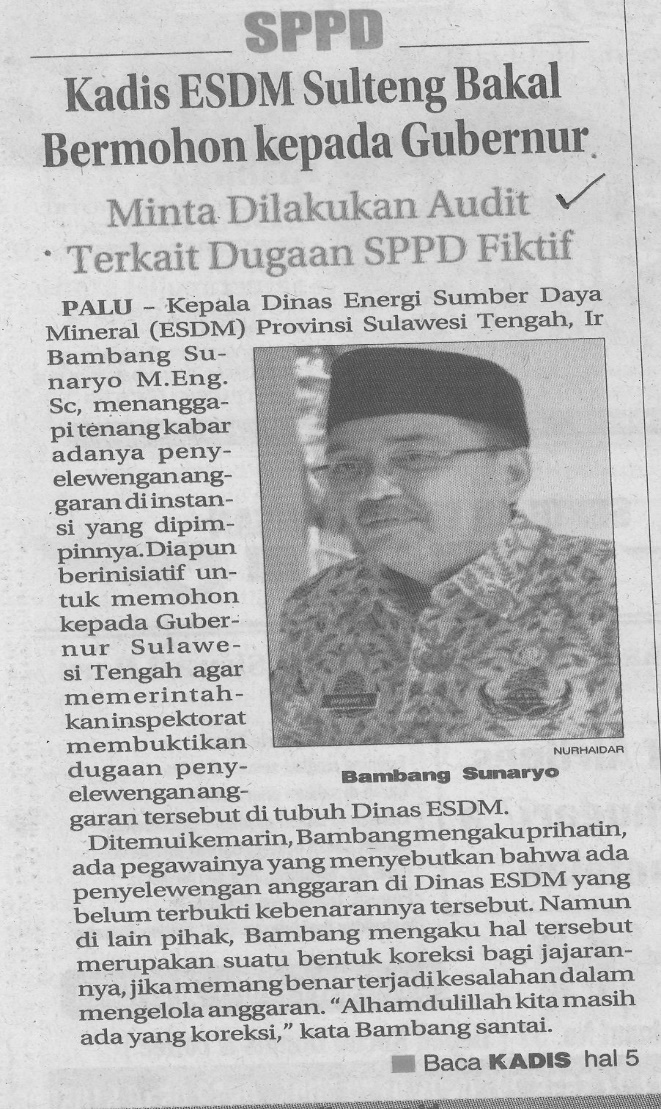 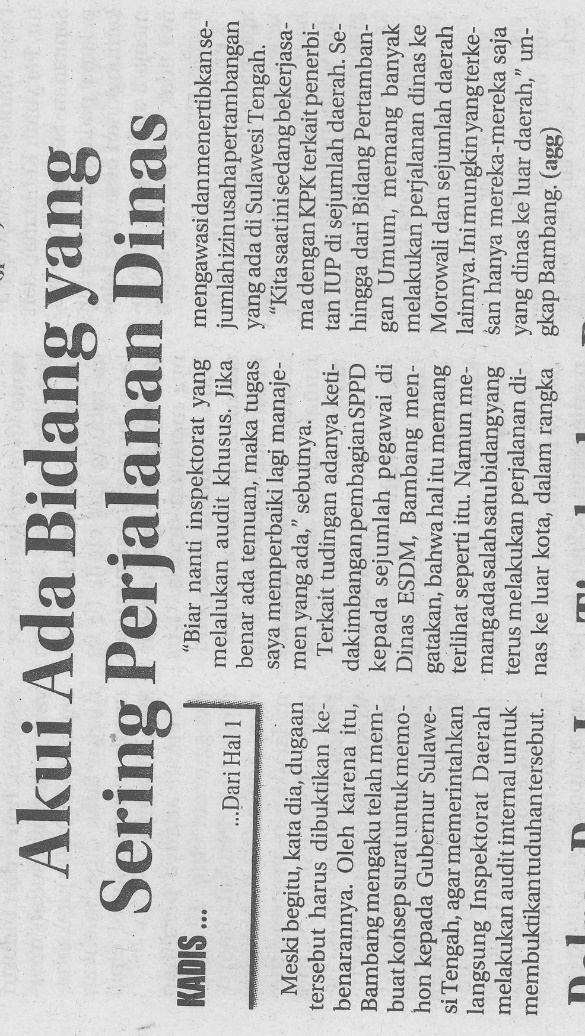 Harian    :MercusuarKasubaudSulteng IHari, tanggal:Selasa, 16 September 2014KasubaudSulteng IKeterangan:KasubaudSulteng IEntitas:Provinsi KasubaudSulteng I